Alexa, this sounds incredibleSennheiser’s HD 450SE Bluetooth headphones offer superior sound and effortless Alexa interactionWedemark, June 1, 2021 – Sennheiser is introducing the new HD 450SE, a special edition of the audio specialist’s HD 450BT. The noise-cancelling headphones deliver exceptional wireless sound and effortless Amazon Alexa interaction. Offering superior sound quality with deep dynamic bass, the HD 450SE also features advanced Bluetooth technology and a 30-hour battery life. 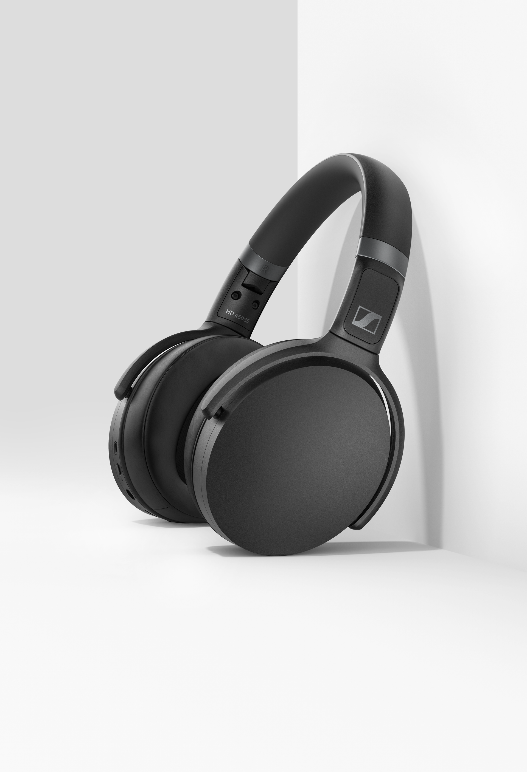 Sennheiser's HD 450SE offers exceptional wireless sound and effortless Amazon Alexa interactionMusic lovers can enjoy distraction-free, superior sound anywhere with the HD 450SE thanks to the headphones’ closed back design and active noise cancellation. The HD 450SE perfectly synchronizes audio and on-screen visuals using aptX™ Low Latency, while high-quality wireless codec support, including AAC and aptX™, ensures excellent wireless sound.Bluetooth 5.0 support and a dedicated Voice Assistant button on the HD 450SE guarantee effortless connectivity. Audio enthusiasts can interact with Alexa, Siri, or Google Assistant at the touch of a button, while intuitively controlling music and calls via dedicated buttons on the earcups.A personalized audio experienceListeners can tailor the HD 450SE sound to their liking with the Sennheiser Smart Control App and the intuitive in-app equalizer. The Smart Control App also offers access to the headphones’ battery status and a Quick Guide for user tips and enables firmware updates, while a podcast mode enhances the clarity of speech when enjoying podcasts, audio books and other speech content.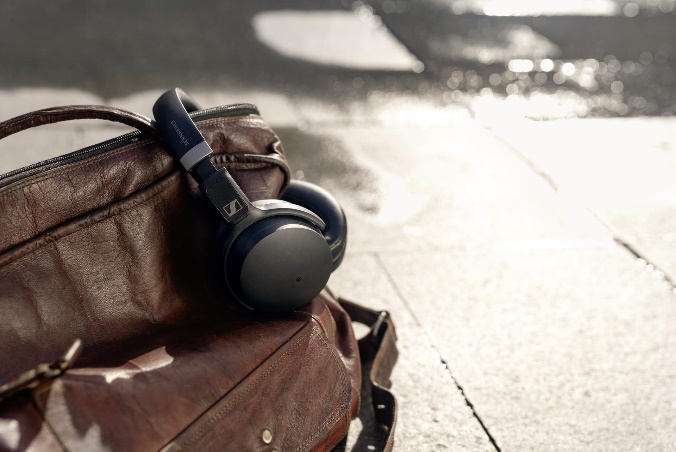 Listeners can tailor their HD 450SE experience using Sennheiser’s Smart Control AppMinimalist design and take-anywhere durabilityPerfect for life on the road, the HD 450SE boasts an impressive 30-hour battery life, fast USB-C charging, and a compact folding design. Crafted from top-quality materials and sporting a sleek black finish, the HD 450SE offers discreet minimalist style, ergonomic comfort and take-anywhere durability. The headphones come with an extra audio cable for wired audio enjoyment as well as a convenient carry case for storage and transport.The HD 450SE is available exclusively on Amazon and at sennheiser.com for 199 EUR (MSRP).About SennheiserShaping the future of audio and creating unique sound experiences for customers – this aimunites Sennheiser employees and partners worldwide. Founded in 1945, Sennheiser is one ofthe world’s leading manufacturers of headphones, loudspeakers, microphones and wirelesstransmission systems. Since 2013, Sennheiser has been managed by Daniel Sennheiser andDr. Andreas Sennheiser, the third generation of the family to run the company. In 2019, theSennheiser Group generated turnover totaling €756.7 million. www.sennheiser.comGlobal Press ContactSennheiser electronic GmbH & Co. KGJacqueline GusmagCommunications Manager ConsumerT: +49 (0)5130 600-1540jacqueline.gusmag@sennheiser.com